Publicado en Barcelona el 13/06/2019 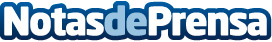 Diaz Pools ofrece 10 años de garantía en sus reparaciones de piscinasDiaz Pools es una empresa de instalación, reparación y mantenimiento de piscinas, pero que concretamente está especializada en el servicio de reparación de piscinas, en la cual llevan más de veinticinco años ofreciendo sus servicios, en los cuales han obtenido una gran cantidad de clientes que han acabado muy satisfechos con el servicio prestadoDatos de contacto:Carlos FernándezNota de prensa publicada en: https://www.notasdeprensa.es/diaz-pools-ofrece-10-anos-de-garantia-en-sus Categorias: Cataluña Emprendedores Jardín/Terraza Construcción y Materiales http://www.notasdeprensa.es